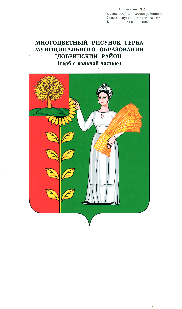 Администрация сельского поселенияПушкинский сельсоветДобринского муниципального района Липецкой областиРоссийской ФедерацииПОСТАНОВЛЕНИЕ18.07.2023                                    с. Пушкино                                          №60Об утверждении отчета об исполнении бюджета сельского поселения Пушкинский сельсовет  Добринского муниципального района Липецкой области Российской Федерации  за 1 полугодие 2023 года	Рассмотрев отчет об исполнении бюджета за 1 полугодие 2023 года, руководствуясь ст. 264.2 Бюджетного Кодекса Российской Федерации от 31.07.1998 № 145-ФЗ, Уставом администрации сельского поселения Пушкинский сельсовет Добринского муниципального района Липецкой области РФ, администрация сельского поселения Пушкинский сельсовет Добринского муниципального района        ПОСТАНОВЛЯЕТ:Утвердить отчет об исполнении бюджета  сельского поселения Пушкинский сельсовет за 1 полугодие 2023 года согласно приложению к настоящему постановлению.Контроль за выполнением настоящего распоряжения  возложить на главного специалиста-эксперта администрации сельского поселения Пушкинский сельсовет Цой Т.В.Глава администрации сельского поселения Пушкинский сельсовет                                             Демихова Н.Г.Приложениек постановлению №60 от 18.07.2023Отчет об исполнении бюджета  сельского поселения Пушкинский сельсовет за 1 Полугодие 2023 годаДоходыРасходыИсточникиНаименование показателяКод дохода по бюджетной классификацииУтвержденные бюджетные назначенияИсполненоНаименование показателяКод дохода по бюджетной классификацииУтвержденные бюджетные назначенияИсполненоНаименование показателяКод дохода по бюджетной классификацииУтвержденные бюджетные назначенияИсполнено1345Доходы бюджета - всегоx9 114 069,293 840 812,09в том числе:НАЛОГОВЫЕ И НЕНАЛОГОВЫЕ ДОХОДЫ000 1 00 00000 00 0000 0003 298 975,00834 200,62НАЛОГИ НА ПРИБЫЛЬ, ДОХОДЫ000 1 01 00000 00 0000 0001 680 775,00345 351,09Налог на доходы физических лиц000 1 01 02000 01 0000 1101 680 775,00345 351,09Налог на доходы физических лиц с доходов, источником которых является налоговый агент, за исключением доходов, в отношении которых исчисление и уплата налога осуществляются в соответствии со статьями 227, 2271 и 228 Налогового кодекса Российской Федерации (сумма платежа (перерасчеты, недоимка и задолженность по соответствующему платежу, в том числе по отмененному)000 1 01 02010 01 1000 1101 465 000,00295 805,70Налог на доходы физических лиц с доходов, источником которых является налоговый агент, за исключением доходов, в отношении которых исчисление и уплата налога осуществляются в соответствии со статьями 227, 2271 и 228 Налогового кодекса Российской Федерации (суммы денежных взысканий (штрафов) по соответствующему платежу согласно законодательству Российской Федерации)000 1 01 02010 01 3000 110-27,66Налог на доходы физических лиц с доходов, полученных физическими лицами в соответствии со статьей 228 Налогового кодекса Российской Федерации000 1 01 02030 01 0000 110--440,01Налог на доходы физических лиц с доходов, полученных физическими лицами в соответствии со статьей 228 Налогового кодекса Российской Федерации (сумма платежа (перерасчеты, недоимка и задолженность по соответствующему платежу, в том числе по отмененному)000 1 01 02030 01 1000 110--440,01Налог на доходы физических лиц в части суммы налога, превышающей 650 000 рублей, относящейся к части налоговой базы, превышающей 5 000 000 рублей (за исключением налога на доходы физических лиц с сумм прибыли контролируемой иностранной компании, в том числе фиксированной прибыли контролируемой иностранной компании, а также налога на доходы физических лиц в отношении доходов от долевого участия в организации, полученных в виде дивидендов)000 1 01 02080 01 0000 110215 775,0049 957,74Налог на доходы физических лиц части суммы налога, превышающей 650 000 рублей, относящейся к части налоговой базы, превышающей 5 000 000 рублей000 1 01 02080 01 1000 110215 775,0049 957,74НАЛОГИ НА СОВОКУПНЫЙ ДОХОД000 1 05 00000 00 0000 000807 500,00308 580,40Налог, взимаемый в связи с применением упрощенной системы налогообложения000 1 05 01000 00 0000 110500 000,0090 887,50Налог, взимаемый с налогоплательщиков, выбравших в качестве объекта налогообложения доходы000 1 05 01010 01 0000 110500 000,0022 624,75Налог, взимаемый с налогоплательщиков, выбравших в качестве объекта налогообложения доходы000 1 05 01011 01 0000 110500 000,0022 624,75Налог, взимаемый с налогоплательщиков, выбравших в качестве объекта налогообложения доходы (сумма платежа (перерасчеты, недоимка и задолженность по соответствующему платежу, в том числе по отмененному)000 1 05 01011 01 1000 110500 000,0022 624,75Налог, взимаемый с налогоплательщиков, выбравших в качестве объекта налогообложения доходы, уменьшенные на величину расходов000 1 05 01020 01 0000 110-68 262,75Налог, взимаемый с налогоплательщиков, выбравших в качестве объекта налогообложения доходы, уменьшенные на величину расходов (в том числе минимальный налог, зачисляемый в бюджеты субъектов Российской Федерации)000 1 05 01021 01 0000 110-68 262,75Налог, взимаемый с налогоплательщиков, выбравших в качестве объекта налогообложения доходы, уменьшенные на величину расходов (сумма платежа (перерасчеты, недоимка и задолженность по соответствующему платежу, в том числе по отмененному)000 1 05 01021 01 1000 110-68 262,75Единый сельскохозяйственный налог000 1 05 03000 01 0000 110307 500,00217 692,90Единый сельскохозяйственный налог000 1 05 03010 01 0000 110307 500,00217 692,90Единый сельскохозяйственный налог (сумма платежа (перерасчеты, недоимка и задолженность по соответствующему платежу, в том числе по отмененному)000 1 05 03010 01 1000 110307 500,00217 692,90НАЛОГИ НА ИМУЩЕСТВО000 1 06 00000 00 0000 000810 700,00166 060,55Налог на имущество физических лиц000 1 06 01000 00 0000 110177 700,00-397,95Налог на имущество физических лиц, взимаемый по ставкам, применяемым к объектам налогообложения, расположенным в границах сельских поселений000 1 06 01030 10 0000 110177 700,00-397,95Налог на имущество физических лиц, взимаемый по ставкам, применяемым к объектам налогообложения, расположенным в границах сельских поселений (сумма платежа (перерасчеты, недоимка и задолженность по соответствующему платежу, в том числе по отмененному)000 1 06 01030 10 1000 110177 700,00-397,95Земельный налог000 1 06 06000 00 0000 110633 000,00166 458,50Земельный налог с организаций000 1 06 06030 00 0000 110366 000,00178 779,00Земельный налог с организаций, обладающих земельным участком, расположенным в границах сельских поселений000 1 06 06033 10 0000 110366 000,00178 779,00Земельный налог с организаций, обладающих земельным участком, расположенным в границах сельских поселений  (сумма платежа (перерасчеты, недоимка и задолженность по соответствующему платежу, в том числе по отмененному)000 1 06 06033 10 1000 110366 000,00178 779,00Земельный налог с физических лиц000 1 06 06040 00 0000 110267 000,00-12 320,50Земельный налог с физических лиц, обладающих земельным участком, расположенным в границах сельских поселений000 1 06 06043 10 0000 110267 000,00-12 320,50Земельный налог с физических лиц, обладающих земельным участком, расположенным в границах сельских поселений  (сумма платежа (перерасчеты, недоимка и задолженность по соответствующему платежу, в том числе по отмененному)000 1 06 06043 10 1000 110267 000,00-12 320,50ДОХОДЫ ОТ ИСПОЛЬЗОВАНИЯ ИМУЩЕСТВА, НАХОДЯЩЕГОСЯ В ГОСУДАРСТВЕННОЙ И МУНИЦИПАЛЬНОЙ СОБСТВЕННОСТИ000 1 11 00000 00 0000 000-9 558,58Доходы, получаемые в виде арендной либо иной платы за передачу в возмездное пользование государственного и муниципального имущества (за исключением имущества бюджетных и автономных учреждений, а также имущества государственных и муниципальных унитарных предприятий, в том числе казенных)000 1 11 05000 00 0000 120-9 558,58Доходы от сдачи в аренду имущества, составляющего государственную (муниципальную) казну (за исключением земельных участков)000 1 11 05070 00 0000 120-9 558,58Доходы от сдачи в аренду имущества, составляющего казну сельских поселений (за исключением земельных участков)000 1 11 05075 10 0000 120-9 558,58ПРОЧИЕ НЕНАЛОГОВЫЕ ДОХОДЫ000 1 17 00000 00 0000 000-4 650,00Средства самообложения граждан000 1 17 14000 00 0000 150-4 650,00Средства самообложения граждан, зачисляемые в бюджеты сельских поселений000 1 17 14030 10 0000 150-4 650,00БЕЗВОЗМЕЗДНЫЕ ПОСТУПЛЕНИЯ000 2 00 00000 00 0000 0005 815 094,293 006 611,47БЕЗВОЗМЕЗДНЫЕ ПОСТУПЛЕНИЯ ОТ ДРУГИХ БЮДЖЕТОВ БЮДЖЕТНОЙ СИСТЕМЫ РОССИЙСКОЙ ФЕДЕРАЦИИ000 2 02 00000 00 0000 0005 740 094,292 931 611,47Дотации бюджетам бюджетной системы Российской Федерации000 2 02 10000 00 0000 1504 621 094,002 461 240,67Дотации на выравнивание бюджетной обеспеченности000 2 02 15001 00 0000 1502 787 048,001 759 345,67Дотации бюджетам сельских поселений на выравнивание бюджетной обеспеченности из бюджета субъекта Российской Федерации000 2 02 15001 10 0000 1502 787 048,001 759 345,67Дотации бюджетам на поддержку мер по обеспечению сбалансированности бюджетов000 2 02 15002 00 0000 1501 834 046,00701 895,00Дотации бюджетам сельских поселений на поддержку мер по обеспечению сбалансированности бюджетов000 2 02 15002 10 0000 1501 834 046,00701 895,00Субсидии бюджетам бюджетной системы Российской Федерации (межбюджетные субсидии)000 2 02 20000 00 0000 1509 987,93-Прочие субсидии000 2 02 29999 00 0000 1509 987,93-Прочие субсидии бюджетам сельских поселений000 2 02 29999 10 0000 1509 987,93-Субвенции бюджетам бюджетной системы Российской Федерации000 2 02 30000 00 0000 150112 500,0056 250,00Субвенции бюджетам на осуществление первичного воинского учета органами местного самоуправления поселений, муниципальных и городских округов000 2 02 35118 00 0000 150112 500,0056 250,00Субвенции бюджетам сельских поселений на осуществление первичного воинского учета органами местного самоуправления поселений, муниципальных и городских округов000 2 02 35118 10 0000 150112 500,0056 250,00Иные межбюджетные трансферты000 2 02 40000 00 0000 150996 512,36414 120,80 Межбюджетные трансферты, передаваемые бюджетам муниципальных образований на осуществление части полномочий по решению вопросов местного значения в соответствии с заключенными соглашениями000 2 02 40014 00 0000 150996 512,36414 120,80 Межбюджетные трансферты, передаваемые бюджетам сельских поселений из бюджетов муниципальных районов на осуществление части полномочий по решению вопросов местного значения в соответствии с заключенными соглашениями000 2 02 40014 10 0000 150996 512,36414 120,80 ПРОЧИЕ БЕЗВОЗМЕЗДНЫЕ ПОСТУПЛЕНИЯ000 2 07 00000 00 0000 00075 000,0075 000,00 Прочие безвозмездные поступления в бюджеты сельских поселений000 2 07 05000 10 0000 15075 000,0075 000,00 Прочие безвозмездные поступления в бюджеты сельских поселений000 2 07 05030 10 0000 15075 000,0075 000,00Наименование показателяКод расхода по бюджетной классификацииУтвержденные бюджетные назначенияИсполненоНаименование показателяКод расхода по бюджетной классификацииУтвержденные бюджетные назначенияИсполненоНаименование показателяКод расхода по бюджетной классификацииУтвержденные бюджетные назначенияИсполнено1345Расходы бюджета - всегоx8 739 019,293 653 413,43в том числе:Обеспечение деятельности высшего должностного лица Липецкой области (руководителя высшего исполнительного органа государственной власти Липецкой области)000 0102 99 1 00 00050 000991 728,00632 145,86Расходы на выплаты персоналу в целях обеспечения выполнения функций государственными (муниципальными) органами, казенными учреждениями, органами управления государственными внебюджетными фондами000 0102 99 1 00 00050 100991 728,00632 145,86Расходы на выплаты персоналу государственных (муниципальных) органов000 0102 99 1 00 00050 120991 728,00632 145,86Фонд оплаты труда государственных (муниципальных) органов000 0102 99 1 00 00050 121-460 805,39Иные выплаты персоналу государственных (муниципальных) органов, за исключением фонда оплаты труда000 0102 99 1 00 00050 122-51 534,00Взносы по обязательному социальному страхованию на выплаты денежного содержания и иные выплаты работникам государственных (муниципальных) органов000 0102 99 1 00 00050 129-119 806,47Расходы на выплаты по оплате труда работников органов государственной власти Липецкой области, государственных органов Липецкой области000 0104 99 9 00 00110 0001 748 643,00676 334,92Расходы на выплаты персоналу в целях обеспечения выполнения функций государственными (муниципальными) органами, казенными учреждениями, органами управления государственными внебюджетными фондами000 0104 99 9 00 00110 1001 748 643,00676 334,92Расходы на выплаты персоналу государственных (муниципальных) органов000 0104 99 9 00 00110 1201 748 643,00676 334,92Фонд оплаты труда государственных (муниципальных) органов000 0104 99 9 00 00110 121-530 282,15Иные выплаты персоналу государственных (муниципальных) органов, за исключением фонда оплаты труда000 0104 99 9 00 00110 122-39 297,00Взносы по обязательному социальному страхованию на выплаты денежного содержания и иные выплаты работникам государственных (муниципальных) органов000 0104 99 9 00 00110 129-106 755,77Расходы на обеспечение функций органов государственной власти Липецкой области, государственных органов Липецкой области (за исключением расходов на выплаты по оплате труда работников указанных органов)000 0104 99 9 00 00120 000484 044,00204 987,40Закупка товаров, работ и услуг для обеспечения государственных (муниципальных) нужд000 0104 99 9 00 00120 200427 767,00204 793,96Иные закупки товаров, работ и услуг для обеспечения государственных (муниципальных) нужд000 0104 99 9 00 00120 240427 767,00204 793,96Закупка товаров, работ и услуг в сфере информационно-коммуникационных технологий000 0104 99 9 00 00120 242-55 393,00Прочая закупка товаров, работ и услуг000 0104 99 9 00 00120 244-149 400,96Иные бюджетные ассигнования000 0104 99 9 00 00120 80056 277,00193,44Уплата налогов, сборов и иных платежей000 0104 99 9 00 00120 85056 277,00193,44Уплата иных платежей000 0104 99 9 00 00120 853-193,44Оплата налога на имущество находящееся в муниципальной собственности000 0106 99 9 00 00130 000131 125,0064 515,00Межбюджетные трансферты000 0106 99 9 00 00130 500131 125,0064 515,00Иные межбюджетные трансферты000 0106 99 9 00 00130 540131 125,0064 515,00Расходы на приобретение программного обеспечения на условиях софинансирования с областным бюджетом000 0113 01 4 02 S6790 00016 587,93-Закупка товаров, работ и услуг для обеспечения государственных (муниципальных) нужд000 0113 01 4 02 S6790 20016 587,93-Иные закупки товаров, работ и услуг для обеспечения государственных (муниципальных) нужд000 0113 01 4 02 S6790 24016 587,93-Членские взносы000 0113 01 4 03 20080 0006 000,00-Иные бюджетные ассигнования000 0113 01 4 03 20080 8006 000,00-Уплата налогов, сборов и иных платежей000 0113 01 4 03 20080 8506 000,00-Прочие мероприятия по реализации муниципальной политики в сельском поселении000 0113 01 4 08 99999 00071 638,0050 500,01Закупка товаров, работ и услуг для обеспечения государственных (муниципальных) нужд000 0113 01 4 08 99999 20071 638,0050 500,01Иные закупки товаров, работ и услуг для обеспечения государственных (муниципальных) нужд000 0113 01 4 08 99999 24071 638,0050 500,01Прочая закупка товаров, работ и услуг000 0113 01 4 08 99999 244-50 500,01Межбюджетные трансферты бюджету муниципального района на осуществление полномочий в части закупок товаров,работ,услуг конкурентными способами определения поставщиков (подрядчиков, исполнителей) в соответствии с заключенным соглашением000 0113 99 9 00 07100 0004 000,002 000,00Межбюджетные трансферты000 0113 99 9 00 07100 5004 000,002 000,00Иные межбюджетные трансферты000 0113 99 9 00 07100 5404 000,002 000,00Осуществление первичного воинского учета на территориях, где отсутствуют военные комиссариаты000 0203 99 9 00 51180 000112 500,0056 250,00Расходы на выплаты персоналу в целях обеспечения выполнения функций государственными (муниципальными) органами, казенными учреждениями, органами управления государственными внебюджетными фондами000 0203 99 9 00 51180 100104 000,0056 250,00Расходы на выплаты персоналу государственных (муниципальных) органов000 0203 99 9 00 51180 120104 000,0056 250,00Фонд оплаты труда государственных (муниципальных) органов000 0203 99 9 00 51180 121-43 200,00Взносы по обязательному социальному страхованию на выплаты денежного содержания и иные выплаты работникам государственных (муниципальных) органов000 0203 99 9 00 51180 129-13 050,00Закупка товаров, работ и услуг для обеспечения государственных (муниципальных) нужд000 0203 99 9 00 51180 2008 500,00-Иные закупки товаров, работ и услуг для обеспечения государственных (муниципальных) нужд000 0203 99 9 00 51180 2408 500,00-Расходы на содержание и текущий ремонт дорог000 0409 01 1 01 41100 000983 003,00302 295,95Закупка товаров, работ и услуг для обеспечения государственных (муниципальных) нужд000 0409 01 1 01 41100 200983 003,00302 295,95Иные закупки товаров, работ и услуг для обеспечения государственных (муниципальных) нужд000 0409 01 1 01 41100 240983 003,00302 295,95Прочая закупка товаров, работ и услуг000 0409 01 1 01 41100 244-302 295,95Взносы на капремонт многоквартирных дорог000 0501 01 1 04 41200 00013 509,3610 052,95Закупка товаров, работ и услуг для обеспечения государственных (муниципальных) нужд000 0501 01 1 04 41200 20013 509,3610 052,95Иные закупки товаров, работ и услуг для обеспечения государственных (муниципальных) нужд000 0501 01 1 04 41200 24013 509,3610 052,95Прочая закупка товаров, работ и услуг000 0501 01 1 04 41200 244-10 052,95Расходы на уличное освещение000 0503 01 1 02 20010 0001 218 417,00440 193,28Закупка товаров, работ и услуг для обеспечения государственных (муниципальных) нужд000 0503 01 1 02 20010 2001 218 417,00440 193,28Иные закупки товаров, работ и услуг для обеспечения государственных (муниципальных) нужд000 0503 01 1 02 20010 2401 218 417,00440 193,28Закупка энергетических ресурсов000 0503 01 1 02 20010 247-440 193,28Прочие мероприятия по благоустройству сельского поселения000 0503 01 1 03 99999 000156 808,0081 647,00Закупка товаров, работ и услуг для обеспечения государственных (муниципальных) нужд000 0503 01 1 03 99999 200156 808,0081 647,00Иные закупки товаров, работ и услуг для обеспечения государственных (муниципальных) нужд000 0503 01 1 03 99999 240156 808,0081 647,00Прочая закупка товаров, работ и услуг000 0503 01 1 03 99999 244-81 647,00Межбюджетные трансферты бюджету муниципального района на осуществление полномочий в части создания условий для огранизации досуга и обеспечения жителей поселений услугами организаций культуры в соответствии с заключенным соглашением000 0801 01 2 02 09100 0002 800 516,001 132 257,00Межбюджетные трансферты000 0801 01 2 02 09100 5002 800 516,001 132 257,00Иные межбюджетные трансферты000 0801 01 2 02 09100 5402 800 516,001 132 257,00Расходы по уплате процентов за пользование кредитом000 1301 01 4 06 20090 000500,00234,06Обслуживание государственного (муниципального) долга000 1301 01 4 06 20090 700500,00234,06Обслуживание муниципального долга000 1301 01 4 06 20090 730500,00234,06Результат исполнения бюджета (дефицит / профицит)x375 050,00187 398,66Наименование показателяКод источника финансирования дефицита бюджета по бюджетной классификацииУтвержденные бюджетные назначенияИсполненоНаименование показателяКод источника финансирования дефицита бюджета по бюджетной классификацииУтвержденные бюджетные назначенияИсполненоНаименование показателяКод источника финансирования дефицита бюджета по бюджетной классификацииУтвержденные бюджетные назначенияИсполненоНаименование показателяКод источника финансирования дефицита бюджета по бюджетной классификацииУтвержденные бюджетные назначенияИсполненоНаименование показателяКод источника финансирования дефицита бюджета по бюджетной классификацииУтвержденные бюджетные назначенияИсполнено1345Источники финансирования дефицита бюджета - всегоx-375 050,00-187 398,66в том числе:источники внутреннего финансирования бюджетаx-472 000,00-из них:Бюджетные кредиты из других бюджетов бюджетной системы Российской Федерации000 01 03 00 00 00 0000 000-472 000,00-Бюджетные кредиты из других бюджетов бюджетной системы Российской Федерации в валюте Российской Федерации000 01 03 01 00 00 0000 000-472 000,00-Погашение бюджетных кредитов, полученных из других бюджетов бюджетной системы Российской Федерации в валюте Российской Федерации000 01 03 01 00 00 0000 800-472 000,00-Погашение бюджетами сельских поселений кредитов из других бюджетов бюджетной системы Российской Федерации в валюте Российской Федерации000 01 03 01 00 10 0000 810-472 000,00-источники внешнего финансирования бюджетаx--из них:Изменение остатков средств96 950,00-187 398,66Изменение остатков средств на счетах по учету средств бюджетов000 01 05 00 00 00 0000 00096 950,00-187 398,66увеличение остатков средств, всего-9 114 069,29-4 120 511,97Увеличение остатков средств бюджетов000 01 05 00 00 00 0000 500-9 114 069,29-4 120 511,97Увеличение прочих остатков средств бюджетов000 01 05 02 00 00 0000 500-9 114 069,29-4 120 511,97Увеличение прочих остатков денежных средств бюджетов000 01 05 02 01 00 0000 510-9 114 069,29-4 120 511,97Увеличение прочих остатков денежных средств бюджетов сельских поселений000 01 05 02 01 10 0000 510-9 114 069,29-4 120 511,97уменьшение остатков средств, всего9 211 019,293 933 113,31Уменьшение остатков средств бюджетов000 01 05 00 00 00 0000 6009 211 019,293 933 113,31Уменьшение прочих остатков средств бюджетов000 01 05 02 00 00 0000 6009 211 019,293 933 113,31Уменьшение прочих остатков денежных средств бюджетов000 01 05 02 01 00 0000 6109 211 019,293 933 113,31Уменьшение прочих остатков денежных средств бюджетов сельских поселений000 01 05 02 01 10 0000 6109 211 019,293 933 113,31